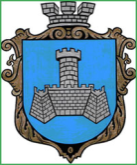 Українам. Хмільник  Вінницької областіР О З П О Р Я Д Ж Е Н Н Я МІСЬКОГО  ГОЛОВИ від  18 червня  2021 р.                                                                     №297-р                                                   Про проведення   черговогозасідання виконкому міської ради      Розглянувши службові записки начальника відділу цивільного захисту, оборонної роботи та взаємодії з правоохоронними органами міської ради Коломійчука В.П. від 17.06.2021 року,                                                                               ,начальника управління агроекономічного розвитку та євроінтеграції міської ради Підвальнюка Ю.Г. від 17.06.2021 року №93,начальника відділу інформаційної діяльності та комунікацій із громадськістю міської ради Мазур Н.П. від 17.06.2021 року,начальника управління ЖКГ та КВ Хмільницької міської ради Литвиненко І.С. від 17.06.2021 року,начальника фінансового управління Хмільницької міської ради Тищенко Т.П. від 17.06.2021 року №405,в.о.начальника служби у справах дітей міської ради Нестерук Н.Ф. від 18.06.2021 року,начальника управління праці та соціального захисту населення Хмільницької міської ради Тимошенко І.Я від 18.06.2021 року № 06-2106/-23,   відповідно до п.п.2.2.3 пункту 2.2 розділу 2 Положення про виконавчий комітет Хмільницької міської ради 7 скликання, затвердженого  рішенням 46 сесії міської ради 7 скликання від 22.12.2017р. №1270, керуючись ст.42,ст.59 Закону України „Про місцеве самоврядування в Україні”:Провести  чергове засідання виконкому  міської ради 23.06.2021 року о 10.00 год., на яке винести наступні питання:2 .Загальному відділу міської ради  ( О.Д.Прокопович) довести це  розпорядження до членів виконкому міської ради та всіх зацікавлених суб’єктів.3.Контроль за виконанням цього розпорядження залишаю за собою.                 Міський голова                              М.В.ЮрчишинС.П.МаташО.Д.ПрокоповичН.А.Буликова1Про часткове звільнення громадянки Дідук Жанни Петрівни від оплати за харчування дитини в закладі дошкільної освіти «Веселка » с. Соколова  Про часткове звільнення громадянки Дідук Жанни Петрівни від оплати за харчування дитини в закладі дошкільної освіти «Веселка » с. Соколова  Про часткове звільнення громадянки Дідук Жанни Петрівни від оплати за харчування дитини в закладі дошкільної освіти «Веселка » с. Соколова  Про часткове звільнення громадянки Дідук Жанни Петрівни від оплати за харчування дитини в закладі дошкільної освіти «Веселка » с. Соколова  Про часткове звільнення громадянки Дідук Жанни Петрівни від оплати за харчування дитини в закладі дошкільної освіти «Веселка » с. Соколова  Про часткове звільнення громадянки Дідук Жанни Петрівни від оплати за харчування дитини в закладі дошкільної освіти «Веселка » с. Соколова  Про часткове звільнення громадянки Дідук Жанни Петрівни від оплати за харчування дитини в закладі дошкільної освіти «Веселка » с. Соколова  Доповідає: Коведа Галина ІванівнаНачальник управління освіти,молоді та спорту Хмільницької міської радиНачальник управління освіти,молоді та спорту Хмільницької міської радиНачальник управління освіти,молоді та спорту Хмільницької міської радиНачальник управління освіти,молоді та спорту Хмільницької міської радиНачальник управління освіти,молоді та спорту Хмільницької міської радиНачальник управління освіти,молоді та спорту Хмільницької міської ради2Про фінансування з місцевого бюджету коштів для надання одноразової матеріальної допомоги громадянам, які перебувають у складних життєвих обставинахПро фінансування з місцевого бюджету коштів для надання одноразової матеріальної допомоги громадянам, які перебувають у складних життєвих обставинахПро фінансування з місцевого бюджету коштів для надання одноразової матеріальної допомоги громадянам, які перебувають у складних життєвих обставинахПро фінансування з місцевого бюджету коштів для надання одноразової матеріальної допомоги громадянам, які перебувають у складних життєвих обставинахПро фінансування з місцевого бюджету коштів для надання одноразової матеріальної допомоги громадянам, які перебувають у складних життєвих обставинахПро фінансування з місцевого бюджету коштів для надання одноразової матеріальної допомоги громадянам, які перебувають у складних життєвих обставинахПро фінансування з місцевого бюджету коштів для надання одноразової матеріальної допомоги громадянам, які перебувають у складних життєвих обставинахДоповідає:  Перчук Людмила ПавлівнаДоповідає:  Перчук Людмила ПавлівнаВ. о. начальника управління праці та соціального захисту населення Хмільницької міської радиВ. о. начальника управління праці та соціального захисту населення Хмільницької міської радиВ. о. начальника управління праці та соціального захисту населення Хмільницької міської радиВ. о. начальника управління праці та соціального захисту населення Хмільницької міської радиВ. о. начальника управління праці та соціального захисту населення Хмільницької міської ради3Про фінансування з місцевого бюджету коштів для надання одноразової матеріальної допомоги громадянам, відповідно до висновків депутатів Хмільницької міської радиПро фінансування з місцевого бюджету коштів для надання одноразової матеріальної допомоги громадянам, відповідно до висновків депутатів Хмільницької міської радиПро фінансування з місцевого бюджету коштів для надання одноразової матеріальної допомоги громадянам, відповідно до висновків депутатів Хмільницької міської радиПро фінансування з місцевого бюджету коштів для надання одноразової матеріальної допомоги громадянам, відповідно до висновків депутатів Хмільницької міської радиПро фінансування з місцевого бюджету коштів для надання одноразової матеріальної допомоги громадянам, відповідно до висновків депутатів Хмільницької міської радиПро фінансування з місцевого бюджету коштів для надання одноразової матеріальної допомоги громадянам, відповідно до висновків депутатів Хмільницької міської радиПро фінансування з місцевого бюджету коштів для надання одноразової матеріальної допомоги громадянам, відповідно до висновків депутатів Хмільницької міської радиДоповідає:   Перчук Людмила ПавлівнаДоповідає:   Перчук Людмила ПавлівнаВ. о. начальника управління праці та соціального захисту населення Хмільницької міської ради  В. о. начальника управління праці та соціального захисту населення Хмільницької міської ради  В. о. начальника управління праці та соціального захисту населення Хмільницької міської ради  В. о. начальника управління праці та соціального захисту населення Хмільницької міської ради  В. о. начальника управління праці та соціального захисту населення Хмільницької міської ради  4Про фінансування з місцевого бюджету коштів для надання одноразової матеріальної допомоги громадянам, які призвані на строкову військову службу та військову службу за контрактомПро фінансування з місцевого бюджету коштів для надання одноразової матеріальної допомоги громадянам, які призвані на строкову військову службу та військову службу за контрактомПро фінансування з місцевого бюджету коштів для надання одноразової матеріальної допомоги громадянам, які призвані на строкову військову службу та військову службу за контрактомПро фінансування з місцевого бюджету коштів для надання одноразової матеріальної допомоги громадянам, які призвані на строкову військову службу та військову службу за контрактомПро фінансування з місцевого бюджету коштів для надання одноразової матеріальної допомоги громадянам, які призвані на строкову військову службу та військову службу за контрактомПро фінансування з місцевого бюджету коштів для надання одноразової матеріальної допомоги громадянам, які призвані на строкову військову службу та військову службу за контрактомПро фінансування з місцевого бюджету коштів для надання одноразової матеріальної допомоги громадянам, які призвані на строкову військову службу та військову службу за контрактомДоповідає:   Перчук Людмила ПавлівнаДоповідає:   Перчук Людмила ПавлівнаВ. о. начальника управління праці та соціального захисту населення Хмільницької міської ради   В. о. начальника управління праці та соціального захисту населення Хмільницької міської ради   В. о. начальника управління праці та соціального захисту населення Хмільницької міської ради   В. о. начальника управління праці та соціального захисту населення Хмільницької міської ради   В. о. начальника управління праці та соціального захисту населення Хмільницької міської ради   5Про фінансування з місцевого бюджету коштів для надання одноразової матеріальної допомоги учасникам АТО, ООС, особам, які беруть(брали) участь у здійсненні заходів із забезпечення національної безпеки і оборони, відсічі і стримування збройної агресії Російської Федерації у Донецькій та Луганській областях та їх сім’ямПро фінансування з місцевого бюджету коштів для надання одноразової матеріальної допомоги учасникам АТО, ООС, особам, які беруть(брали) участь у здійсненні заходів із забезпечення національної безпеки і оборони, відсічі і стримування збройної агресії Російської Федерації у Донецькій та Луганській областях та їх сім’ямПро фінансування з місцевого бюджету коштів для надання одноразової матеріальної допомоги учасникам АТО, ООС, особам, які беруть(брали) участь у здійсненні заходів із забезпечення національної безпеки і оборони, відсічі і стримування збройної агресії Російської Федерації у Донецькій та Луганській областях та їх сім’ямПро фінансування з місцевого бюджету коштів для надання одноразової матеріальної допомоги учасникам АТО, ООС, особам, які беруть(брали) участь у здійсненні заходів із забезпечення національної безпеки і оборони, відсічі і стримування збройної агресії Російської Федерації у Донецькій та Луганській областях та їх сім’ямПро фінансування з місцевого бюджету коштів для надання одноразової матеріальної допомоги учасникам АТО, ООС, особам, які беруть(брали) участь у здійсненні заходів із забезпечення національної безпеки і оборони, відсічі і стримування збройної агресії Російської Федерації у Донецькій та Луганській областях та їх сім’ямПро фінансування з місцевого бюджету коштів для надання одноразової матеріальної допомоги учасникам АТО, ООС, особам, які беруть(брали) участь у здійсненні заходів із забезпечення національної безпеки і оборони, відсічі і стримування збройної агресії Російської Федерації у Донецькій та Луганській областях та їх сім’ямПро фінансування з місцевого бюджету коштів для надання одноразової матеріальної допомоги учасникам АТО, ООС, особам, які беруть(брали) участь у здійсненні заходів із забезпечення національної безпеки і оборони, відсічі і стримування збройної агресії Російської Федерації у Донецькій та Луганській областях та їх сім’ямДоповідає:   Перчук Людмила ПавлівнаДоповідає:   Перчук Людмила ПавлівнаДоповідає:   Перчук Людмила ПавлівнаВ. о. начальника управління праці та соціального захисту населення Хмільницької міської ради   В. о. начальника управління праці та соціального захисту населення Хмільницької міської ради   В. о. начальника управління праці та соціального захисту населення Хмільницької міської ради   В. о. начальника управління праці та соціального захисту населення Хмільницької міської ради   6Про фінансування з місцевого бюджету коштів для надання одноразової матеріальної допомоги громадянам, в яких народилось двоє або більше дітей одночасноПро фінансування з місцевого бюджету коштів для надання одноразової матеріальної допомоги громадянам, в яких народилось двоє або більше дітей одночасноПро фінансування з місцевого бюджету коштів для надання одноразової матеріальної допомоги громадянам, в яких народилось двоє або більше дітей одночасноПро фінансування з місцевого бюджету коштів для надання одноразової матеріальної допомоги громадянам, в яких народилось двоє або більше дітей одночасноПро фінансування з місцевого бюджету коштів для надання одноразової матеріальної допомоги громадянам, в яких народилось двоє або більше дітей одночасноПро фінансування з місцевого бюджету коштів для надання одноразової матеріальної допомоги громадянам, в яких народилось двоє або більше дітей одночасноПро фінансування з місцевого бюджету коштів для надання одноразової матеріальної допомоги громадянам, в яких народилось двоє або більше дітей одночасноДоповідає:  Перчук Людмила Павлівна  Доповідає:  Перчук Людмила Павлівна  Доповідає:  Перчук Людмила Павлівна  В. о. начальника управління праці та соціального захисту населення Хмільницької міської ради   В. о. начальника управління праці та соціального захисту населення Хмільницької міської ради   В. о. начальника управління праці та соціального захисту населення Хмільницької міської ради   В. о. начальника управління праці та соціального захисту населення Хмільницької міської ради   7Про внесення змін до рішення виконавчого комітету від 09.04.2021р. №200 «Про діяльність комісії з питань звільнення окремих категорій осіб/сімей від плати за надання соціальних послуг»Про внесення змін до рішення виконавчого комітету від 09.04.2021р. №200 «Про діяльність комісії з питань звільнення окремих категорій осіб/сімей від плати за надання соціальних послуг»Про внесення змін до рішення виконавчого комітету від 09.04.2021р. №200 «Про діяльність комісії з питань звільнення окремих категорій осіб/сімей від плати за надання соціальних послуг»Про внесення змін до рішення виконавчого комітету від 09.04.2021р. №200 «Про діяльність комісії з питань звільнення окремих категорій осіб/сімей від плати за надання соціальних послуг»Про внесення змін до рішення виконавчого комітету від 09.04.2021р. №200 «Про діяльність комісії з питань звільнення окремих категорій осіб/сімей від плати за надання соціальних послуг»Про внесення змін до рішення виконавчого комітету від 09.04.2021р. №200 «Про діяльність комісії з питань звільнення окремих категорій осіб/сімей від плати за надання соціальних послуг»Про внесення змін до рішення виконавчого комітету від 09.04.2021р. №200 «Про діяльність комісії з питань звільнення окремих категорій осіб/сімей від плати за надання соціальних послуг»Доповідає:  Перчук Людмила Павлівна  Доповідає:  Перчук Людмила Павлівна  Доповідає:  Перчук Людмила Павлівна  В. о. начальника управління праці та соціального захисту населення Хмільницької міської ради   В. о. начальника управління праці та соціального захисту населення Хмільницької міської ради   В. о. начальника управління праці та соціального захисту населення Хмільницької міської ради   В. о. начальника управління праці та соціального захисту населення Хмільницької міської ради   8Про створення Міжвідомчої ради з питань сім'ї, ґендерної рівності, демографічного розвитку, запобігання та протидії домашньому насильству, насильству за ознакою статі та протидії торгівлі людьмиПро створення Міжвідомчої ради з питань сім'ї, ґендерної рівності, демографічного розвитку, запобігання та протидії домашньому насильству, насильству за ознакою статі та протидії торгівлі людьмиПро створення Міжвідомчої ради з питань сім'ї, ґендерної рівності, демографічного розвитку, запобігання та протидії домашньому насильству, насильству за ознакою статі та протидії торгівлі людьмиПро створення Міжвідомчої ради з питань сім'ї, ґендерної рівності, демографічного розвитку, запобігання та протидії домашньому насильству, насильству за ознакою статі та протидії торгівлі людьмиПро створення Міжвідомчої ради з питань сім'ї, ґендерної рівності, демографічного розвитку, запобігання та протидії домашньому насильству, насильству за ознакою статі та протидії торгівлі людьмиПро створення Міжвідомчої ради з питань сім'ї, ґендерної рівності, демографічного розвитку, запобігання та протидії домашньому насильству, насильству за ознакою статі та протидії торгівлі людьмиПро створення Міжвідомчої ради з питань сім'ї, ґендерної рівності, демографічного розвитку, запобігання та протидії домашньому насильству, насильству за ознакою статі та протидії торгівлі людьмиДоповідає:  Перчук Людмила Павлівна  Доповідає:  Перчук Людмила Павлівна  Доповідає:  Перчук Людмила Павлівна  В. о. начальника управління праці та соціального захисту населення Хмільницької міської ради   В. о. начальника управління праці та соціального захисту населення Хмільницької міської ради   В. о. начальника управління праці та соціального захисту населення Хмільницької міської ради   В. о. начальника управління праці та соціального захисту населення Хмільницької міської ради   9Про затвердження на 2021 рік переліку робіт та розподіл коштів, передбачених в бюджеті на виконання п.1.2. заходів Програми розвитку житлово-комунального господарства та благоустрою Хмільницької міської територіальної громади на 2019-2021 роки (зі змінами)Про затвердження на 2021 рік переліку робіт та розподіл коштів, передбачених в бюджеті на виконання п.1.2. заходів Програми розвитку житлово-комунального господарства та благоустрою Хмільницької міської територіальної громади на 2019-2021 роки (зі змінами)Про затвердження на 2021 рік переліку робіт та розподіл коштів, передбачених в бюджеті на виконання п.1.2. заходів Програми розвитку житлово-комунального господарства та благоустрою Хмільницької міської територіальної громади на 2019-2021 роки (зі змінами)Про затвердження на 2021 рік переліку робіт та розподіл коштів, передбачених в бюджеті на виконання п.1.2. заходів Програми розвитку житлово-комунального господарства та благоустрою Хмільницької міської територіальної громади на 2019-2021 роки (зі змінами)Про затвердження на 2021 рік переліку робіт та розподіл коштів, передбачених в бюджеті на виконання п.1.2. заходів Програми розвитку житлово-комунального господарства та благоустрою Хмільницької міської територіальної громади на 2019-2021 роки (зі змінами)Про затвердження на 2021 рік переліку робіт та розподіл коштів, передбачених в бюджеті на виконання п.1.2. заходів Програми розвитку житлово-комунального господарства та благоустрою Хмільницької міської територіальної громади на 2019-2021 роки (зі змінами)Про затвердження на 2021 рік переліку робіт та розподіл коштів, передбачених в бюджеті на виконання п.1.2. заходів Програми розвитку житлово-комунального господарства та благоустрою Хмільницької міської територіальної громади на 2019-2021 роки (зі змінами)Доповідає: Литвиненко Інна СергіївнаДоповідає: Литвиненко Інна СергіївнаДоповідає: Литвиненко Інна СергіївнаНачальник управління житлово-комунального господарства та комунальної власності Хмільницької міської ради Начальник управління житлово-комунального господарства та комунальної власності Хмільницької міської ради Начальник управління житлово-комунального господарства та комунальної власності Хмільницької міської ради Начальник управління житлово-комунального господарства та комунальної власності Хмільницької міської ради 10Про розгляд клопотань юридичних та фізичних осіб з питань видалення деревонасаджень у населених пунктах Хмільницької міської територіальної громадиПро розгляд клопотань юридичних та фізичних осіб з питань видалення деревонасаджень у населених пунктах Хмільницької міської територіальної громадиПро розгляд клопотань юридичних та фізичних осіб з питань видалення деревонасаджень у населених пунктах Хмільницької міської територіальної громадиПро розгляд клопотань юридичних та фізичних осіб з питань видалення деревонасаджень у населених пунктах Хмільницької міської територіальної громадиПро розгляд клопотань юридичних та фізичних осіб з питань видалення деревонасаджень у населених пунктах Хмільницької міської територіальної громадиПро розгляд клопотань юридичних та фізичних осіб з питань видалення деревонасаджень у населених пунктах Хмільницької міської територіальної громадиПро розгляд клопотань юридичних та фізичних осіб з питань видалення деревонасаджень у населених пунктах Хмільницької міської територіальної громадиДоповідає: Литвиненко Інна СергіївнаДоповідає: Литвиненко Інна СергіївнаДоповідає: Литвиненко Інна СергіївнаНачальник управління житлово-комунального господарства та комунальної власності Хмільницької міської радиНачальник управління житлово-комунального господарства та комунальної власності Хмільницької міської радиНачальник управління житлово-комунального господарства та комунальної власності Хмільницької міської радиНачальник управління житлово-комунального господарства та комунальної власності Хмільницької міської ради11Про розгляд клопотань юридичних та фізичних осіб з питань видалення деревонасаджень у населених пунктах Хмільницької міської територіальної громадиПро розгляд клопотань юридичних та фізичних осіб з питань видалення деревонасаджень у населених пунктах Хмільницької міської територіальної громадиПро розгляд клопотань юридичних та фізичних осіб з питань видалення деревонасаджень у населених пунктах Хмільницької міської територіальної громадиПро розгляд клопотань юридичних та фізичних осіб з питань видалення деревонасаджень у населених пунктах Хмільницької міської територіальної громадиПро розгляд клопотань юридичних та фізичних осіб з питань видалення деревонасаджень у населених пунктах Хмільницької міської територіальної громадиПро розгляд клопотань юридичних та фізичних осіб з питань видалення деревонасаджень у населених пунктах Хмільницької міської територіальної громадиПро розгляд клопотань юридичних та фізичних осіб з питань видалення деревонасаджень у населених пунктах Хмільницької міської територіальної громадиДоповідає: Литвиненко Інна СергіївнаДоповідає: Литвиненко Інна СергіївнаДоповідає: Литвиненко Інна СергіївнаНачальник управління житлово-комунального господарства та комунальної власності Хмільницької міської радиНачальник управління житлово-комунального господарства та комунальної власності Хмільницької міської радиНачальник управління житлово-комунального господарства та комунальної власності Хмільницької міської радиНачальник управління житлово-комунального господарства та комунальної власності Хмільницької міської ради12Про внесення доповнень до Положення про громадську раду при виконавчому комітеті Хмільницької міської ради (дистанційна форма засідання)Про внесення доповнень до Положення про громадську раду при виконавчому комітеті Хмільницької міської ради (дистанційна форма засідання)Про внесення доповнень до Положення про громадську раду при виконавчому комітеті Хмільницької міської ради (дистанційна форма засідання)Про внесення доповнень до Положення про громадську раду при виконавчому комітеті Хмільницької міської ради (дистанційна форма засідання)Про внесення доповнень до Положення про громадську раду при виконавчому комітеті Хмільницької міської ради (дистанційна форма засідання)Про внесення доповнень до Положення про громадську раду при виконавчому комітеті Хмільницької міської ради (дистанційна форма засідання)Про внесення доповнень до Положення про громадську раду при виконавчому комітеті Хмільницької міської ради (дистанційна форма засідання)Доповідає: Мазур Наталія ПетрівнаДоповідає: Мазур Наталія ПетрівнаДоповідає: Мазур Наталія ПетрівнаНачальник відділу інформаційної діяльності та комунікацій із громадськістю Хмільницької міської радиНачальник відділу інформаційної діяльності та комунікацій із громадськістю Хмільницької міської радиНачальник відділу інформаційної діяльності та комунікацій із громадськістю Хмільницької міської радиНачальник відділу інформаційної діяльності та комунікацій із громадськістю Хмільницької міської ради13Про затвердження акту комісії з визначення та відшкодування збитків власникам землі та землекористувачам, що стосується Вознюка Геннадія ІгоровичаПро затвердження акту комісії з визначення та відшкодування збитків власникам землі та землекористувачам, що стосується Вознюка Геннадія ІгоровичаПро затвердження акту комісії з визначення та відшкодування збитків власникам землі та землекористувачам, що стосується Вознюка Геннадія ІгоровичаПро затвердження акту комісії з визначення та відшкодування збитків власникам землі та землекористувачам, що стосується Вознюка Геннадія ІгоровичаПро затвердження акту комісії з визначення та відшкодування збитків власникам землі та землекористувачам, що стосується Вознюка Геннадія ІгоровичаПро затвердження акту комісії з визначення та відшкодування збитків власникам землі та землекористувачам, що стосується Вознюка Геннадія ІгоровичаПро затвердження акту комісії з визначення та відшкодування збитків власникам землі та землекористувачам, що стосується Вознюка Геннадія ІгоровичаДоповідає: Тишкевич Світлана ВікторівнаДоповідає: Тишкевич Світлана ВікторівнаДоповідає: Тишкевич Світлана ВікторівнаНачальник управління земельних ресурсів Хмільницької міської радиНачальник управління земельних ресурсів Хмільницької міської радиНачальник управління земельних ресурсів Хмільницької міської радиНачальник управління земельних ресурсів Хмільницької міської ради14Про внесення змін до рішення виконавчого комітету Хмільницької міської ради від 21.01.2021 р. №73 «Про встановлення лімітів споживання енергоносіїв та водопостачання бюджетним установам Хмільницької міської територіальної громади на 2021 рік» (зі змінами)Про внесення змін до рішення виконавчого комітету Хмільницької міської ради від 21.01.2021 р. №73 «Про встановлення лімітів споживання енергоносіїв та водопостачання бюджетним установам Хмільницької міської територіальної громади на 2021 рік» (зі змінами)Про внесення змін до рішення виконавчого комітету Хмільницької міської ради від 21.01.2021 р. №73 «Про встановлення лімітів споживання енергоносіїв та водопостачання бюджетним установам Хмільницької міської територіальної громади на 2021 рік» (зі змінами)Про внесення змін до рішення виконавчого комітету Хмільницької міської ради від 21.01.2021 р. №73 «Про встановлення лімітів споживання енергоносіїв та водопостачання бюджетним установам Хмільницької міської територіальної громади на 2021 рік» (зі змінами)Про внесення змін до рішення виконавчого комітету Хмільницької міської ради від 21.01.2021 р. №73 «Про встановлення лімітів споживання енергоносіїв та водопостачання бюджетним установам Хмільницької міської територіальної громади на 2021 рік» (зі змінами)Про внесення змін до рішення виконавчого комітету Хмільницької міської ради від 21.01.2021 р. №73 «Про встановлення лімітів споживання енергоносіїв та водопостачання бюджетним установам Хмільницької міської територіальної громади на 2021 рік» (зі змінами)Про внесення змін до рішення виконавчого комітету Хмільницької міської ради від 21.01.2021 р. №73 «Про встановлення лімітів споживання енергоносіїв та водопостачання бюджетним установам Хмільницької міської територіальної громади на 2021 рік» (зі змінами)Доповідає: Підвальнюк Юрій ГригоровичДоповідає: Підвальнюк Юрій ГригоровичДоповідає: Підвальнюк Юрій ГригоровичНачальник управління агроекономічного розвитку та євроінтеграції Хмільницької міської радиНачальник управління агроекономічного розвитку та євроінтеграції Хмільницької міської радиНачальник управління агроекономічного розвитку та євроінтеграції Хмільницької міської радиНачальник управління агроекономічного розвитку та євроінтеграції Хмільницької міської ради15Про внесення змін до рішення виконавчого комітету Хмільницької міської ради від 7.05.2021 р. №253 «Про створення спеціалізованих служб цивільного захисту Хмільницької міської ланки Вінницької територіальної підсистеми єдиної державної системи цивільного захисту»Про внесення змін до рішення виконавчого комітету Хмільницької міської ради від 7.05.2021 р. №253 «Про створення спеціалізованих служб цивільного захисту Хмільницької міської ланки Вінницької територіальної підсистеми єдиної державної системи цивільного захисту»Про внесення змін до рішення виконавчого комітету Хмільницької міської ради від 7.05.2021 р. №253 «Про створення спеціалізованих служб цивільного захисту Хмільницької міської ланки Вінницької територіальної підсистеми єдиної державної системи цивільного захисту»Про внесення змін до рішення виконавчого комітету Хмільницької міської ради від 7.05.2021 р. №253 «Про створення спеціалізованих служб цивільного захисту Хмільницької міської ланки Вінницької територіальної підсистеми єдиної державної системи цивільного захисту»Про внесення змін до рішення виконавчого комітету Хмільницької міської ради від 7.05.2021 р. №253 «Про створення спеціалізованих служб цивільного захисту Хмільницької міської ланки Вінницької територіальної підсистеми єдиної державної системи цивільного захисту»Про внесення змін до рішення виконавчого комітету Хмільницької міської ради від 7.05.2021 р. №253 «Про створення спеціалізованих служб цивільного захисту Хмільницької міської ланки Вінницької територіальної підсистеми єдиної державної системи цивільного захисту»Про внесення змін до рішення виконавчого комітету Хмільницької міської ради від 7.05.2021 р. №253 «Про створення спеціалізованих служб цивільного захисту Хмільницької міської ланки Вінницької територіальної підсистеми єдиної державної системи цивільного захисту»Доповідає:  Коломійчук Валерій Петрович  Доповідає:  Коломійчук Валерій Петрович  Доповідає:  Коломійчук Валерій Петрович  Начальник відділу цивільного захисту, оборонної роботи та взаємодії з правоохоронними органами Хмільницької міської ради  Начальник відділу цивільного захисту, оборонної роботи та взаємодії з правоохоронними органами Хмільницької міської ради  Начальник відділу цивільного захисту, оборонної роботи та взаємодії з правоохоронними органами Хмільницької міської ради  Начальник відділу цивільного захисту, оборонної роботи та взаємодії з правоохоронними органами Хмільницької міської ради  16Про організацію радіаційного та хімічного спостереження на території Хмільницької міської територіальної громадиПро організацію радіаційного та хімічного спостереження на території Хмільницької міської територіальної громадиПро організацію радіаційного та хімічного спостереження на території Хмільницької міської територіальної громадиПро організацію радіаційного та хімічного спостереження на території Хмільницької міської територіальної громадиПро організацію радіаційного та хімічного спостереження на території Хмільницької міської територіальної громадиПро організацію радіаційного та хімічного спостереження на території Хмільницької міської територіальної громадиПро організацію радіаційного та хімічного спостереження на території Хмільницької міської територіальної громадиДоповідає: Коломійчук Валерій ПетровичДоповідає: Коломійчук Валерій ПетровичДоповідає: Коломійчук Валерій ПетровичДоповідає: Коломійчук Валерій ПетровичНачальник відділу цивільного захисту, оборонної роботи та взаємодії з правоохоронними органами Хмільницької міської радиНачальник відділу цивільного захисту, оборонної роботи та взаємодії з правоохоронними органами Хмільницької міської радиНачальник відділу цивільного захисту, оборонної роботи та взаємодії з правоохоронними органами Хмільницької міської ради17Про внесення змін до рішення виконавчого комітету Хмільницької міської ради від 25.03.2021 р. №173 «Про проведення чергових призовів громадян України на строкову військову службу у 2021 році»Про внесення змін до рішення виконавчого комітету Хмільницької міської ради від 25.03.2021 р. №173 «Про проведення чергових призовів громадян України на строкову військову службу у 2021 році»Про внесення змін до рішення виконавчого комітету Хмільницької міської ради від 25.03.2021 р. №173 «Про проведення чергових призовів громадян України на строкову військову службу у 2021 році»Про внесення змін до рішення виконавчого комітету Хмільницької міської ради від 25.03.2021 р. №173 «Про проведення чергових призовів громадян України на строкову військову службу у 2021 році»Про внесення змін до рішення виконавчого комітету Хмільницької міської ради від 25.03.2021 р. №173 «Про проведення чергових призовів громадян України на строкову військову службу у 2021 році»Про внесення змін до рішення виконавчого комітету Хмільницької міської ради від 25.03.2021 р. №173 «Про проведення чергових призовів громадян України на строкову військову службу у 2021 році»Про внесення змін до рішення виконавчого комітету Хмільницької міської ради від 25.03.2021 р. №173 «Про проведення чергових призовів громадян України на строкову військову службу у 2021 році»Доповідає: Коломійчук Валерій ПетровичДоповідає: Коломійчук Валерій ПетровичДоповідає: Коломійчук Валерій ПетровичДоповідає: Коломійчук Валерій ПетровичДоповідає: Коломійчук Валерій ПетровичНачальник відділу цивільного захисту, оборонної роботи та взаємодії з правоохоронними органами Хмільницької міської радиНачальник відділу цивільного захисту, оборонної роботи та взаємодії з правоохоронними органами Хмільницької міської ради18Про розгляд заяви громадянки  Смірнової Анастасії Омел»янівниПро розгляд заяви громадянки  Смірнової Анастасії Омел»янівниПро розгляд заяви громадянки  Смірнової Анастасії Омел»янівниПро розгляд заяви громадянки  Смірнової Анастасії Омел»янівниПро розгляд заяви громадянки  Смірнової Анастасії Омел»янівниПро розгляд заяви громадянки  Смірнової Анастасії Омел»янівниПро розгляд заяви громадянки  Смірнової Анастасії Омел»янівниДоповідає: Тендерис Оксана Василівна Доповідає: Тендерис Оксана Василівна Доповідає: Тендерис Оксана Василівна Доповідає: Тендерис Оксана Василівна Доповідає: Тендерис Оксана Василівна Головний спеціаліст юридичного відділу Хмільницької міської радиГоловний спеціаліст юридичного відділу Хмільницької міської ради19Про розгляд заяви громадян І.К.О., І.Р.М.Про розгляд заяви громадян І.К.О., І.Р.М.Про розгляд заяви громадян І.К.О., І.Р.М.Про розгляд заяви громадян І.К.О., І.Р.М.Про розгляд заяви громадян І.К.О., І.Р.М.Про розгляд заяви громадян І.К.О., І.Р.М.Про розгляд заяви громадян І.К.О., І.Р.М.Доповідає: Нестерук Наталія ФедорівнаДоповідає: Нестерук Наталія ФедорівнаДоповідає: Нестерук Наталія ФедорівнаДоповідає: Нестерук Наталія ФедорівнаДоповідає: Нестерук Наталія ФедорівнаВ. о. начальника служби у справах дітей Хмільницької міської радиВ. о. начальника служби у справах дітей Хмільницької міської ради20Про надання згоди щодо прийняття на баланс виконавчого комітету Хмільницької міської ради комп’ютерного обладнання, меблів, устаткування для облаштування Центру надання адміністративних послуг у м. ХмільникуПро надання згоди щодо прийняття на баланс виконавчого комітету Хмільницької міської ради комп’ютерного обладнання, меблів, устаткування для облаштування Центру надання адміністративних послуг у м. ХмільникуПро надання згоди щодо прийняття на баланс виконавчого комітету Хмільницької міської ради комп’ютерного обладнання, меблів, устаткування для облаштування Центру надання адміністративних послуг у м. ХмільникуПро надання згоди щодо прийняття на баланс виконавчого комітету Хмільницької міської ради комп’ютерного обладнання, меблів, устаткування для облаштування Центру надання адміністративних послуг у м. ХмільникуПро надання згоди щодо прийняття на баланс виконавчого комітету Хмільницької міської ради комп’ютерного обладнання, меблів, устаткування для облаштування Центру надання адміністративних послуг у м. ХмільникуПро надання згоди щодо прийняття на баланс виконавчого комітету Хмільницької міської ради комп’ютерного обладнання, меблів, устаткування для облаштування Центру надання адміністративних послуг у м. ХмільникуПро надання згоди щодо прийняття на баланс виконавчого комітету Хмільницької міської ради комп’ютерного обладнання, меблів, устаткування для облаштування Центру надання адміністративних послуг у м. ХмільникуДоповідає: Маташ Сергій ПетровичДоповідає: Маташ Сергій ПетровичДоповідає: Маташ Сергій ПетровичДоповідає: Маташ Сергій ПетровичДоповідає: Маташ Сергій ПетровичКеруючий справами виконавчого комітету Хмільницької міської радиКеруючий справами виконавчого комітету Хмільницької міської ради21Про проект рішення міської ради «Про внесення змін до рішення 3 сесії міської ради 8 скликання від 24.12.2020 року №114 «Про бюджет Хмільницької міської територіальної громади на 2021 рік» (зі змінами)»Про проект рішення міської ради «Про внесення змін до рішення 3 сесії міської ради 8 скликання від 24.12.2020 року №114 «Про бюджет Хмільницької міської територіальної громади на 2021 рік» (зі змінами)»Про проект рішення міської ради «Про внесення змін до рішення 3 сесії міської ради 8 скликання від 24.12.2020 року №114 «Про бюджет Хмільницької міської територіальної громади на 2021 рік» (зі змінами)»Про проект рішення міської ради «Про внесення змін до рішення 3 сесії міської ради 8 скликання від 24.12.2020 року №114 «Про бюджет Хмільницької міської територіальної громади на 2021 рік» (зі змінами)»Про проект рішення міської ради «Про внесення змін до рішення 3 сесії міської ради 8 скликання від 24.12.2020 року №114 «Про бюджет Хмільницької міської територіальної громади на 2021 рік» (зі змінами)»Про проект рішення міської ради «Про внесення змін до рішення 3 сесії міської ради 8 скликання від 24.12.2020 року №114 «Про бюджет Хмільницької міської територіальної громади на 2021 рік» (зі змінами)»Про проект рішення міської ради «Про внесення змін до рішення 3 сесії міської ради 8 скликання від 24.12.2020 року №114 «Про бюджет Хмільницької міської територіальної громади на 2021 рік» (зі змінами)»Доповідає: Тищенко Тетяна Петрівна Доповідає: Тищенко Тетяна Петрівна Доповідає: Тищенко Тетяна Петрівна Доповідає: Тищенко Тетяна Петрівна Доповідає: Тищенко Тетяна Петрівна Начальник фінансового управління Хмільницької міської радиНачальник фінансового управління Хмільницької міської ради22Про перелік питань що виносяться на розгляд  позачергової 14  сесії Хмільницької міської ради 8 скликання 24 червня  2021 року         Про перелік питань що виносяться на розгляд  позачергової 14  сесії Хмільницької міської ради 8 скликання 24 червня  2021 року         Про перелік питань що виносяться на розгляд  позачергової 14  сесії Хмільницької міської ради 8 скликання 24 червня  2021 року         Про перелік питань що виносяться на розгляд  позачергової 14  сесії Хмільницької міської ради 8 скликання 24 червня  2021 року         Про перелік питань що виносяться на розгляд  позачергової 14  сесії Хмільницької міської ради 8 скликання 24 червня  2021 року         Про перелік питань що виносяться на розгляд  позачергової 14  сесії Хмільницької міської ради 8 скликання 24 червня  2021 року         Про перелік питань що виносяться на розгляд  позачергової 14  сесії Хмільницької міської ради 8 скликання 24 червня  2021 року         Доповідає: Крепкий Павло ВасильовичДоповідає: Крепкий Павло ВасильовичДоповідає: Крепкий Павло ВасильовичДоповідає: Крепкий Павло ВасильовичДоповідає: Крепкий Павло ВасильовичДоповідає: Крепкий Павло ВасильовичСекретар міської ради